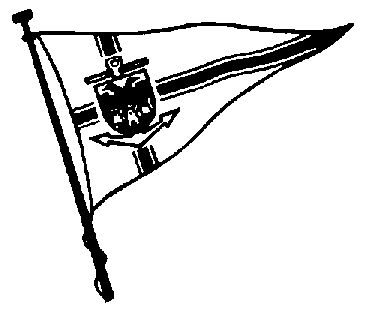 Duisburger Segel-Club e.V.MITGLIED DES DEUTSCHEN SEGLER-VERBANDESMerkblatt für neue MitgliederSehr geehrtes Vereinsmitglied,in den ersten Tagen in UNSEREM Verein kommt Ihnen sicherlich vieles neu und ungewohnt, vielleicht sogar ungewöhnlich vor.Um Ihnen "den Einstieg ins Clubleben" zu erleichtern, haben wir dieses Merkblatt entworfen. Wir wollen Sie mit der Vielzahl von Regularien sicherlich nicht überrollen, aber wir meinen, daß Ihnen dies nur hilfreich sein wird.Beiträge:Hier noch einmal die zu entrichtenden Beiträge (Stand: 02/2024):Aufnahmegebühr:Mitgliedschaften, die im Zuge des Schnupperkurses für Kinder begründet werden und im Jahr des Eintritts beendet werden, wird die Aufnahmegebühr zurückerstattet.Geschäftsjahr:Das Geschäftsjahr des DSC entspricht dem Kalenderjahr.Fälligkeit der Beiträge:Die Beiträge sind am 30. April eines jeden Jahres fällig. Sie werden per Lastschrift nach vorheriger Zusendung einer entspr. Beitragsrechnung abgebucht.Kündigung:Ein Austritt aus dem DSC ist jeweils zum Ende eines Geschäftsjahres nach vorheriger schriftlicher Kündigung möglich.Wiedereintritt in des DSC:Bei einem Wiedereintritt ist die Aufnahmegebühr erneut zu entrichten.Arbeitsstunden / Reinschiff:In jedem Geschäftsjahr sind von den aktiven und den jugendlichen Mitgliedern zwanzig Arbeitsstunden zu leisten.Die Arbeitsstunden sind mit dem Vorstand, insbesondere dem Bootsmann, abzusprechen. Dieser erteilt danach eine Bestätigung über die erledigte Arbeit. Dieser Nachweis ist dringend für die Abrechnung des Schatzmeisters notwendig, da dieser ansonsten davon ausgehen muß, dass keine Arbeitsleistung erbracht wurde.Sonder-Regelungen:Die Arbeitsleistung kann u.a. auch an den Reinschiff-Tagen geleistet werden; jedoch werden dort je Einsatz nur drei Stunden angerechnet.Arbeitsleistungen von Personen mit ermäßigtem Beitrag können auch durch nachgewiesene Teilnahme an drei auswärtigen Ranglisten-Regatten erbracht werden.Abrechnungsmodus der Arbeitsstunden:Der Nachweis über erbrachte Arbeit ist spätestens bis zum ersten Mittwoch im November im Vorstandszimmer (Briefkasten) einzuwerfen. Die Auszahlung erfolgt dann Ende Dezember.Später eingegangene Abrechnungen müssen leider verfallen!
Nur so ist es dem Schatzmeister möglich, vernünftig und planungssicher zu haushalten!Startgelder bei Regatten:
Startgelder werden grundsätzlich vom DSC zum Ende eines Geschäftsjahres erstattet, sofernder Name unseres Vereins in der entspr. Quittung ersichtlich ist,mindestens an drei Regatten je Geschäftsjahr teilgenommen wurde.insgesamt kann nur bis zur Höhe des bei der letzten Jahreshauptversammlung genehmigten Etats eine Erstattung erfolgen. Sofern höhere Anträge aus Startgeldrückerstattung vorliegen, wird die Erstattung quotiert.Abrechnungsmodus der Startgelder:Der Bericht über Regattateilnahme (Vordruck beim Sportwart oder hier im Internet erhältlich) ist spätestens bis zum ersten Mittwoch im November im Vorstandszimmer (Briefkasten) einzuwerfen. Die Auszahlung erfolgt dann Ende Dezember.Später eingegangene Abrechnungen können erst zum Ende des folgenden Geschäftsjahres zur Auszahlung gelangen und belasten dann auch den entsprechenden Etat des Folgejahres.Vereinsveranstaltungen:Bei den Veranstaltungen des Vereins bittet der Vorstand alle Mitglieder um deren Mithilfe.Sei es bei einem Fest oder einer Regatta - diese können nur stattfinden, wenn fleißige Helfer vorhanden sind. Bitte bedenken Sie, wir haben keinen gastronomischen Betrieb. Sämtliche Veranstaltungen sind ohne Ihre Hilfe nicht durchzuführen.Benutzung der Krananlage:Zur Betätigung der Anlage benötigen Sie einen separaten Schlüssel. Diesen haben Sie erhalten, nachdem Sie in die Benutzung des Krans unterwiesen worden sind und uns diese Unterweisung bestätigt haben. Die erforderliche, jährliche Nachschulung erfolgt durch ein versiertes Clubmitglied. Termine werden durch Aushang und per E-Mail bekanntgegeben.  Gäste:Sie können GELEGENTLICH Gäste mitbringen. Selbstverständlich sind diese bei uns herzlich willkommen. Bitte schränken Sie aber den "Gastbetrieb" so weit wie möglich ein.Es ist nicht in unserem Interesse, ständig Nichtmitglieder von unserer schönen Anlage profitieren zu lassen. Bitte bedenken Sie, auch unser Segelbetrieb läßt sich nur durch zahlende Mitglieder fortführen.Club-Chip für die digitale Schließanlage:Der Chip wird Ihnen auf absoluter Vertrauensbasis überreicht. Er verbleibt im Eigentum des DSC. Eine Weitergabe an Dritte ist IN KEINEM FALL gestattet. Der Verlust ist UMGEHEND dem Vorstand zu melden.Entrée ins Clubhaus:Das Clubhaus ist mit einer ausgetüftelten Sicherheitstechnik versehen worden.Für den, der als Erster das Clubhaus betritt, sind möglicherweise alle Jalousien geschlossen. Mit seinem Schlüssel bewirkt er das Hochfahren der Jalousie an der Eingangstür. Eigentlich läuft jetzt alles normal. Sollte jedoch wider Erwarten das Wasser nicht laufen (Toilette, Küche), drückt man den großen roten Knopf links an der Eingangstür (Sicherheitssperre). Um alle anderen Jalousien zu öffnen, falls gewünscht, gehe man von der Eingangstür sofort links in den Küchenvorraum. Dort befindet sich links hinter der Türe eine Schalttafel. Ganz oben sind zwei schwarze Schaltknöpfe zum Drücken. Einer für „Rauf“ einer für „Runter“. Bei Drücken von „Rauf, Pfeil nach oben“ gehen alle Jalousien im Clubhaus nach oben. Bitte geduldig warten, es erledigt sich alles von selbst. Die Jalousien schließen abends automatisch, wenn die Eingangstüre einschließlich der dortigen Jalousie geschlossen ist. Also nix tun. Sollte man trotzdem händisch schließen wollen, dann den Knopf mit dem Pfeil nach unten drücken. Wichtig: Vor dem Verlassen und Schließen des Clubhauses warten, bis alle Jalousien wirklich unten sind. Ein Abschließen des Clubhauses bewirkt eine Stromunterbrechung und somit das endgültige Absenken der Jalousien. Das klingt teuflisch kompliziert, aber es funktioniert und ist, wenn man davorsteht, einfach einfach.Spenden:Auch wir sind auf Spenden unserer Mitglieder angewiesen. Wie Sie wissen, ist unser Verein als gemeinnützig anerkannt. Dadurch können Sie den gezahlten Betrag von der Einkommensteuer abziehen. Die Spende überweisen Sie bitte auf unser Vereinskonto:
Duisburger Segel-Club e.V.IBAN DE77 3505 0000 0220 0020 42	BIC DUISDE33XXXAls Verwendungszweck geben Sie bitte "Spende" an.Private Feierlichkeiten:Private Feiern sind NUR Vereinsmitgliedern nach vorheriger Zustimmung des Vorstands zulässig. Bitte bedenken Sie aber, dass trotz dieser Zustimmung das Vereinshaus weiterhin allen Vereinsmitgliedern zur Verfügung steht!Getränke:Für unsere Versorgung mit Getränken sorgt unser Getränkewart. Er wird Ihnen nach vorheriger Absprache eine Getränkekarte anlegen. Zur Abrechnung benötigen wir eine Einzugsermächtigung.Die Entnahme der Getränke aus dem Kühlschrank und die entspr. Eintragung des Wertes dieses Getränks in Ihre Karte erfolgt auf ABSOLUTER VERTRAUENSBASIS.Bitte bedenken Sie, daß Nichteintragungen dazu führen, daß entweder der jeweilige Preis angehoben oder sogar die Getränkeversorgung ganz eingestellt werden muß.Gehen Sie bitte im Spaltenformat so vor, daß jeweils Datum und Betrag in einer Spalte erscheinen
(nur so kann der Getränkewart die untereinanderstehenden Beträge leicht summieren !!)Fahrtensegler-Wettbewerb:Der DSC-FAHRTENSEGLER-Mannschaftswettbewerb (Meilen multipliziert mit Anzahl der DSC-Mitglieder an Bord) wurde 1998 ins Leben gerufen. Näheres hierüber kann beim Fahrtensegelwart erfragt werden.Clubabend:Außerhalb der Saison wird in loser Folge (aber grundsätzlich an jedem ersten Freitag im Monat) ein Clubabend (Beginn: etwa 19.00 Uhr) mit unterschiedlichstem Motto durchgeführt.MitgliedsstatusAufnahmegebührJahresbeitragArbeitsstunden zu je € 15,00Aktives Mitglied400,00150,0020Ehepartner eines akt. Mitglieds25,0050,00freiJugendlicher25,0035,0020Kindfrei12,00freiFörderndes Mitglied150,00120,00freiStudent, Azubi, Schüler s.o.37,5020Liegeplätze je Sommer- bzw. Wintersaison:Liegeplätze je Sommer- bzw. Wintersaison:Wasserliegeplatzbeitrag zusätzl.50,00Landliegeplatzbeitrag zusätzl.30,00Hallenliegeplatz zusätzl.30,00 bis 50,00, je nach Platzbedarf30,00 bis 50,00, je nach Platzbedarf30,00 bis 50,00, je nach Platzbedarf